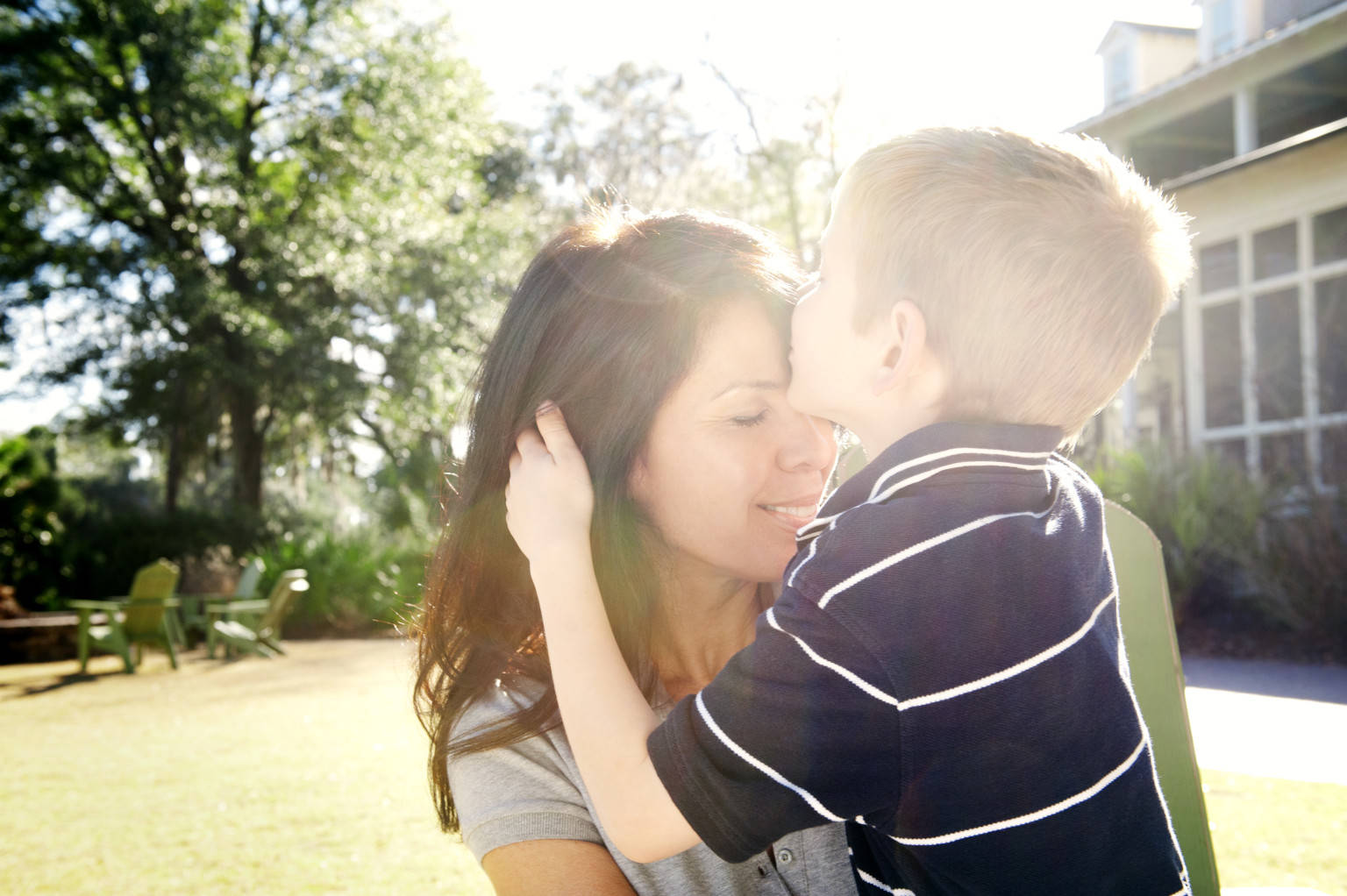 День сыновей идёт, и я желаю,
Чтоб ты, сынок, здоров и счастлив был!
Есть много целей у тебя, я знаю –
Желаю, чтобы в жизнь их претворил!Желаю, чтобы планы воплощались,
И чтобы было на душе тепло!
И чтобы всё хорошее случалось,
И чтобы в жизнь всё лучшее вошло!Достоин ты того, чтоб добиваться
Всех выбранных поставленных высот!
По пустякам не стоит волноваться!
И, безусловно, в жизни повезёт!

ДЕНЬ СЫНОВЕЙ             Ежегодно 22 ноября в мире отмечается добрый семейный праздник – День сыновей или День сына.             Сегодня практически каждый человек знает или, по крайней мере, слышал о Дне матери, который ежегодно отмечается в разных странах по всему миру с разницей в датах проведения. День отца, также празднуется в различных государствах и имеет, как и День матери, свою историю.            Продолжая тематику праздников семейного характера, по просторам Интернета всё чаще «бродит» ещё один знаменательный день, сегодняшний праздник – «День сыновей» или «День сына». История этого праздника невелика. День сыновей празднуется 22 ноября.            Кому посвящён этот праздник? Ответить на этот вопрос несложно: День сына могут отмечать все мужчины в качестве сыновей, а также семьи, в которых есть сын.           Трогательны поздравления матерей своим сыновьям, встречаемые на форумах, представленные часто как молитва за сына. Актуален вдвое этот День для семей, чьи сыновья, исполняя свой гражданский долг перед Отечеством, проходят службу в рядах Вооружённых Сил или кто предпочёл службу в Армии или других силовых структурах иным родам деятельности, выбрав её своей профессией, постоянно рискуя жизнью на благо Родины.           Не менее ярки сдержанные эмоции в поздравлениях отцов своим чадам, где выражается гордость за достигнутые сыновьями успехи и надежды на поддержание мужественности на всём дальнейшем жизненном пути ребёнка, каковым он остаётся для родителей, даже становясь мужчиной.            В этот день не только родители поздравляют сыновей, но и сыновья проявляют по отношению к отцу с матерью внимание. Поскольку праздник семейный, то чаще всего он отмечается в тесном семейном кругу. И хочется верить, что пройдёт год, два, пять, и День сына станет таким же известным и популярным праздником, как День матери и День отца, встав в один ряд с датами, когда родные и близкие дарят друг другу тёплые слова, заботу и Любовь!Начальник отдела загса Дубровенского райисполкома                                            А.Г.Сычёва18.11.2021